T.C.UŞAK ÜNİVERSİTESİSPOR MERKEZİ SEANS SAATLERİ VE ÜCRETLERİ1 TEMMUZ-2 AĞUSTOS 2021 TARİHLERİ ARASINDA GEÇERLİDİR.                                            HAVUZ SEANSLARI                                                                                                               FİTNESS SEANSLARI 				                                           *13 Ocak 2021 tarih ve 31363 sayılı Kamu Sosyal Tesislerine İlişkin Tebliği gereğince   Tüm duyurularımız:Uşak Üniversitesi Spor Merkezi   /   https://spormerkezi.usak.edu.tr/    https://spor.usak.edu.tr/       adresinden yapılmaktadır.                         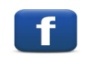 GÜN /SAATPAZARTESİSALIÇARŞMBAPERŞMBECUMAGÜN / SAATPAZARTESİSALIÇARŞMBAPERŞMBECUMA09:00 – 09:45ERKEKKADINERKEKKADINERKEK09:00 – 09:45KARMAKARMAKARMAKARMAKARMA10:30  - 11:15KADINERKEKKADINERKEKKADIN10:30  - 11:15KARMAKARMAKARMAKARMAKARMA12:00 – 12:45ERKEKKADINERKEKKADINERKEK12:00 – 12:45KARMAKARMAKARMAKARMAKARMA13:30 – 14:15KADINERKEKKADINERKEKKADIN13:30 – 14:15KARMAKARMAKARMAKARMAKARMA15:00  - 15:45ERKEKKADINERKEKKADINERKEK15:00  -  15:45KARMAKARMAKARMAKARMAKARMA16:30 – 17:15KADINERKEKKADINERKEKKADIN16:30 – 17:15KARMAKARMAKARMAKARMAKARMA17:45 -18:30ERKEKKADINERKEKKADINERKEK17:45 -18:30KARMAKARMAKARMAKARMA,KARMAHAVUZ SEANSÜCRETLERİUŞAK ÜNİVERSİTESİ ÖĞRENCİUŞAK ÜNİVERSİTESİ PERSONELİ VE KAMU PERSONELİKAMU DIŞIDİĞER KULLANICILARTEK GİRİŞ (1 seans)5 TL10 TL15 TLFITNESS SEANSÜCRETLERİUŞAK ÜNİVERSİTESİ ÖĞRENCİUŞAK ÜNİVERSİTESİ PERSONELİ VE KAMU PERSONELİKAMU DIŞIDİĞER KULLANICILARTEK GİRİŞ (1 seans)5 TL12 TL17 TLÜYELİK İÇİN GEREKLİ EVRAKLAR:    Üniversite Öğrencisi ve Personeli İçin; Öğrenci Kimlik Kartı Fotokopisi/ Personel Kimlik Kartı Fotokopisi        Üniversite Dışı Üyelik İçin; T.C. Kimlik Fotokopisi /1 Adet Vesikalık Fotoğraf Kamu İse; Kamu Kartı Fotokopisi (Kayıt İşlemleri İçin Evraklarını Bir Gün Öncesinden Danışma Kayıta Verilmesi Gerekmektedir.)                                                                      TESİS KULLANIM TALİMATLARI:     -Üyelerimizin Havuzu ve Fitness Salonunu Kullanma Süresi  45 dakikadır.	                   -Havuz Kullanımında BONE, Fıtness kullanımında Temiz Spor Ayakkabı ve Havlu Kullanımı zorunludur.      -Seanslar belirlenen saatte başlayıp belirlenen saatte bitecektir.                                           -Turnikeler seans saatinden 10 dk. önce açılacaktır.     -Seans öncesi ve sonrası 15  dakika giyinme süresi vardır.                                                          -Üyelerimizin yüzme bilmesi şarttır.     -Pandemi nedeni ile seans saatlerinde havuz üye sayısı max. 24/12 kişi, Fitness üyesi max.30/15 kişi olarak sınırlandırılmıştır.